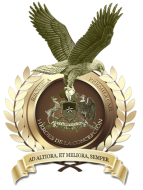 TEMARIOS DE EXAMENES RECUPERATIVOS DELENGUAJEProfesor CursosTemario Paola Godoy 7° A,B, C, Dcomprensión lectora género lírico, género narrativo, artículo de opinión  artículo informativoPaola Godoy8º BComprensión lectora género narrativo, lírico y dramático.Textos no literarios; informativo y opiniónIgnacio Vergara1° A, B, C,D, E1.- Género Dramático2.- Argumentación3.- Hecho y opinión4.- Narrativa5.- LíricaJohana Sepúlveda1° F, G,H,I,J1.- Género Lírico2.- Género DramáticoFelipe Pavez	1° K, L,M,N,OMateriales.Lápiz mina.Goma.Diccionario de significados o de sinónimos.Contenidos y habilidades NarrativaAnalizar personajes y la voz del narrador.Leer y comprender textos de diversas complejidades.Identificar estructura de la narración.Contenido y habilidades LíricaAnalizar textos poéticos identificando temas, objeto lírico, hablante y actitud.Interpretar textos poéticos y versos. Contenidos y habilidades dramática.Análisis y comprensión de textos dramáticos.Orígenes del teatro.Analizar y comprender elementos básicos del texto dramático.Francis VeraClaudia Stange2° A, B, C, D, E, F, G, H, I, JCOMPRENSIÓN LECTORA: COMPRENSIÓN DE TEXTOS DE VARIADA ÍNDOLE.GÉNERO NARRATIVO:DEFINICIONES Y CARACTERÍSTICAS BÁSICASELEMENTOS BÁSICOS: - NARRADORES Y SUS TIPOSPERSONAJES Y SUS TIPOSAMBIENTES Y SUS TIPSOTIEMPOS: DE LA TRAMA (ANALEPSIS Y PROLEPSIS), DE LA HISTORIA, HISTÓRICO.ACONTECIMIENTOSMOTIVOSMUNDOS REPRESENTADOS: cotidiano-realista; onírico; fantástico; mítico; maravilloso; de ciencia ficción; utópico; distópico.GÉNERO LÍRICO:DEFINICIONES Y CARACTERÍSTICAS BÁSICASELEMENTOS BÁSICOS: - HABLANTE LÍRICOOBJETO LÍRICOMOTIVO LÍRICOTEMPLE ANÍMICOACTITUDES LÍRICAS: 	 CARMÍNICA O DE LA CANCIÓN, APOSTRÓFICA, ENUNCIATIVA.RIMA: 	CONSONANTE, ASONANTE, (verso blanco)FIGURAS LÍRICAS: 	SÍMIL O COMPARACIÓN, PERSONIFICACIÓN, HIPÉRBOLE, ANTÍTESIS, EPÍTETO, METÁFORA, IMAGEN, SINÉCDOQUE, SINESTESIA, ETC.María Teresa González3° A, B, C, D, E- Texto Argumentativo: estructura externa e interna. - Género Dramático: Estructura externa e interna.- El drama en la Antigüedad Clásica, en el Medioevo y en el Renacimiento (Teatro isabelino)Comprensión de lectura sobre la última lectura domiciliaria "El Loco y la Triste" de Juan RadrigánDanilo JenkinsElectivo LenguajeCuestionario primer semestre sobre texto 'Hijos de la Malinche'.Ejes identitarios de latinoamérica (religión, mestizaje y política).Análisis de canciones latinoamericanas (las ya vistas y trabajadas en clases).